Fitness Discounts – Option 1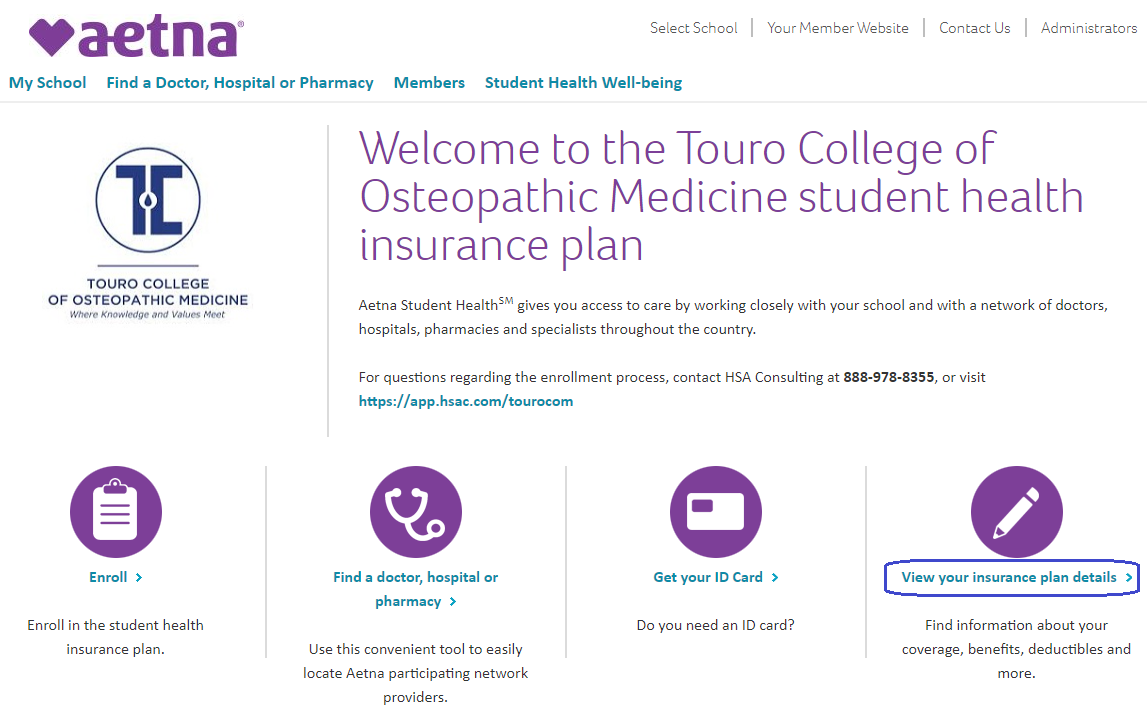 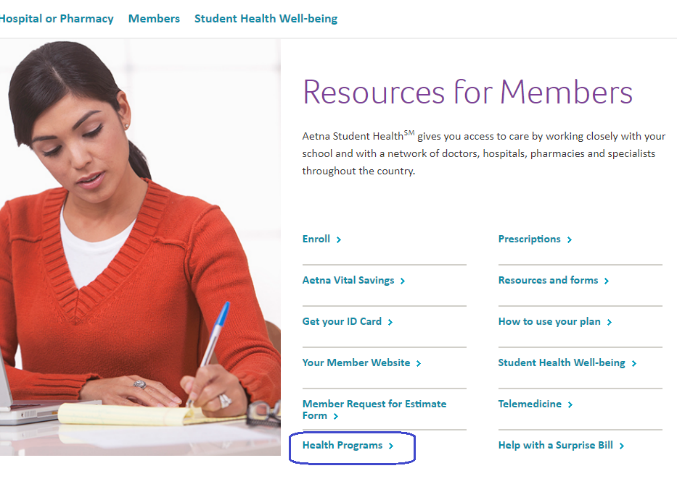 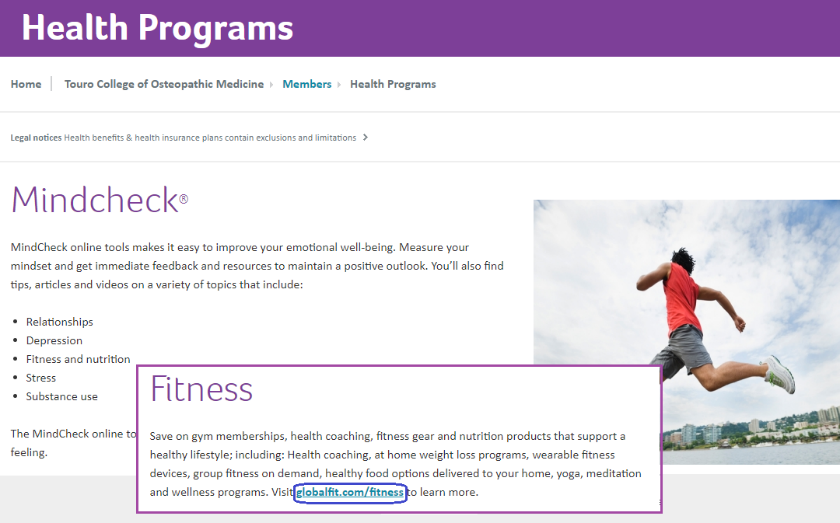 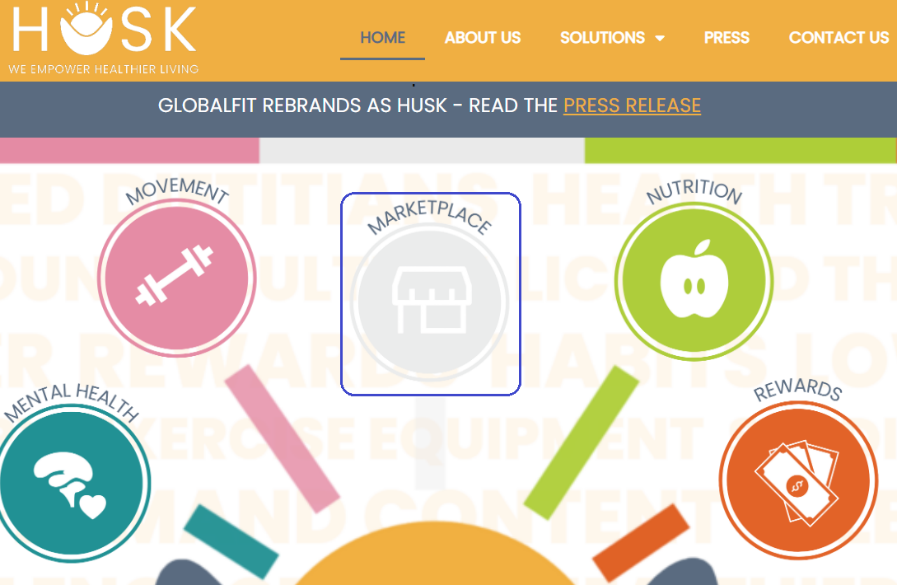 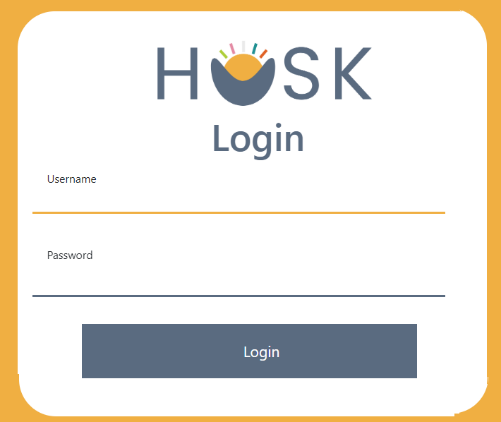 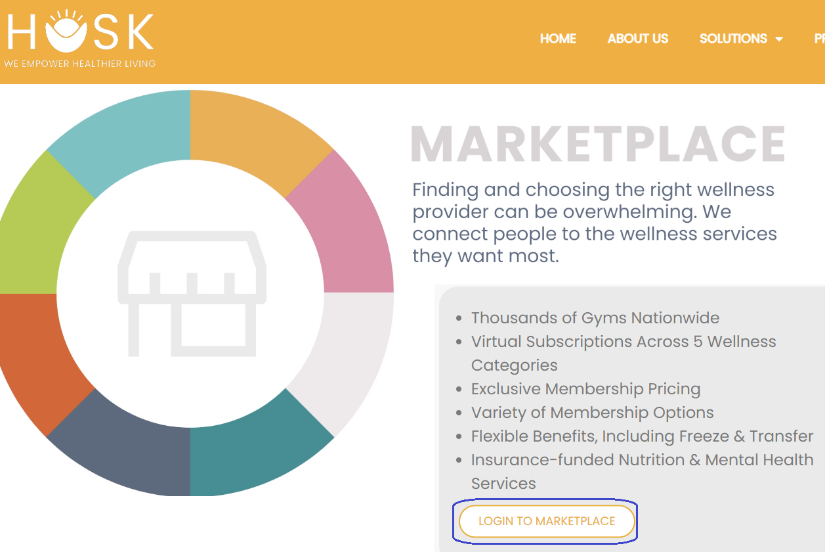 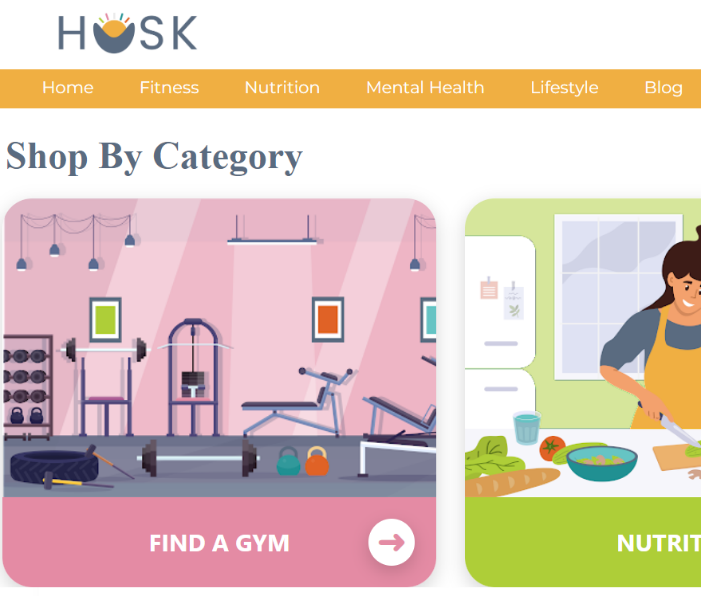 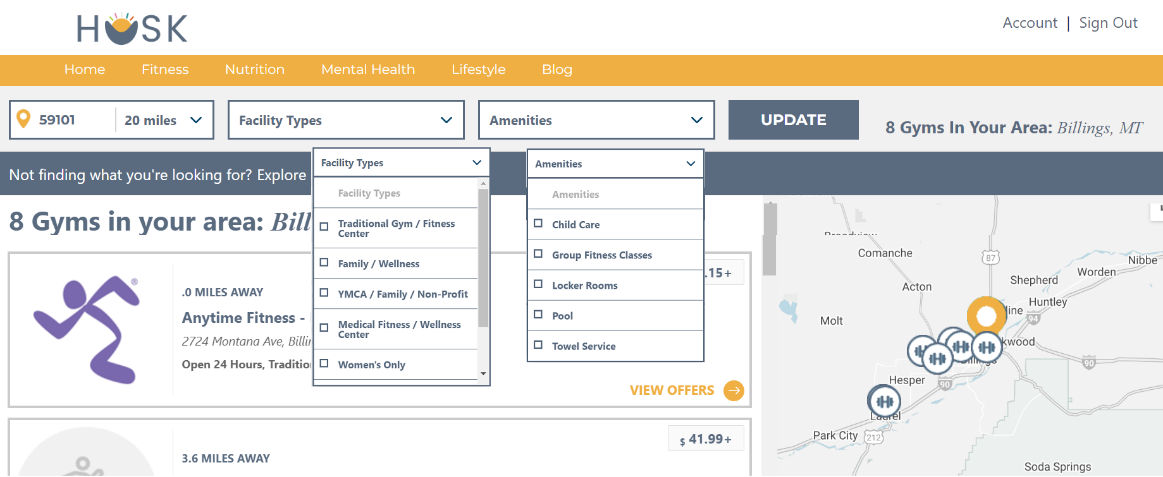 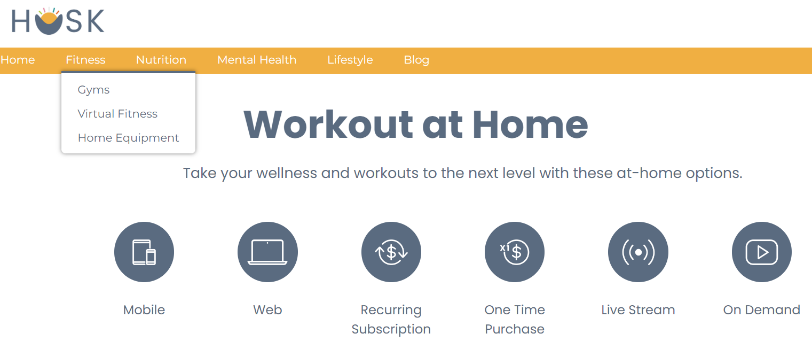 Fitness Discounts – Option 2This option is only for members who are enrolled in the Student Plan and have registered for their Aetna Member Website.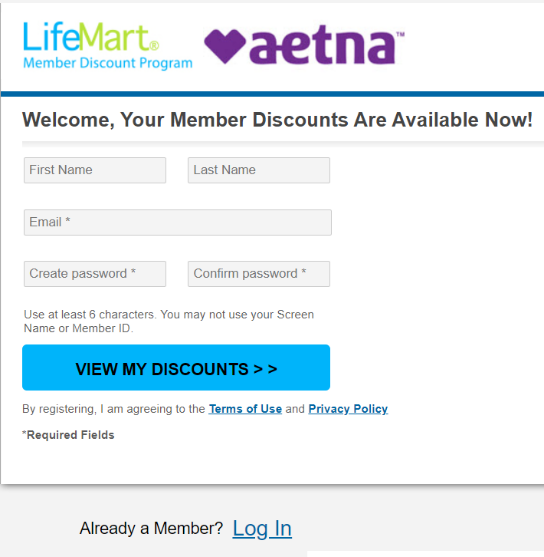 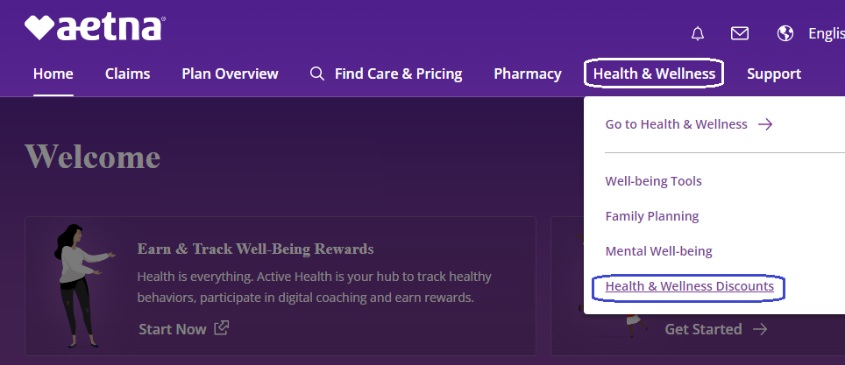 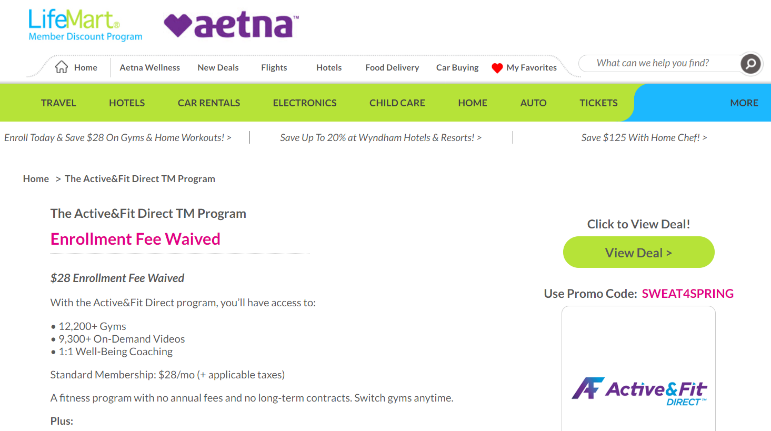 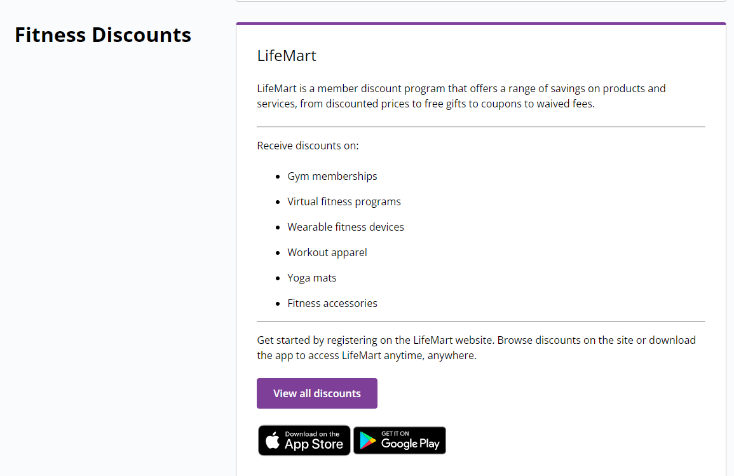 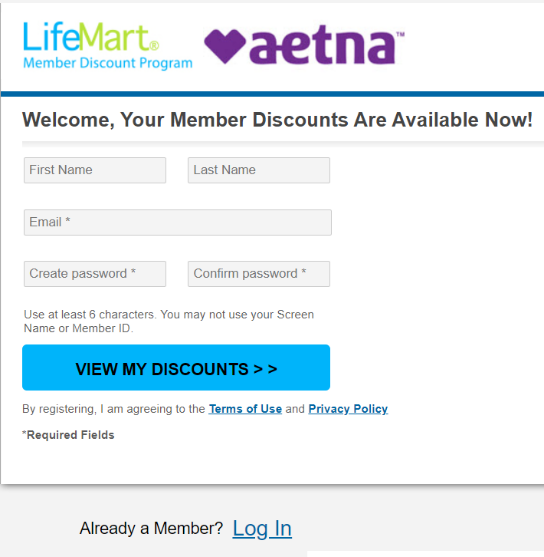 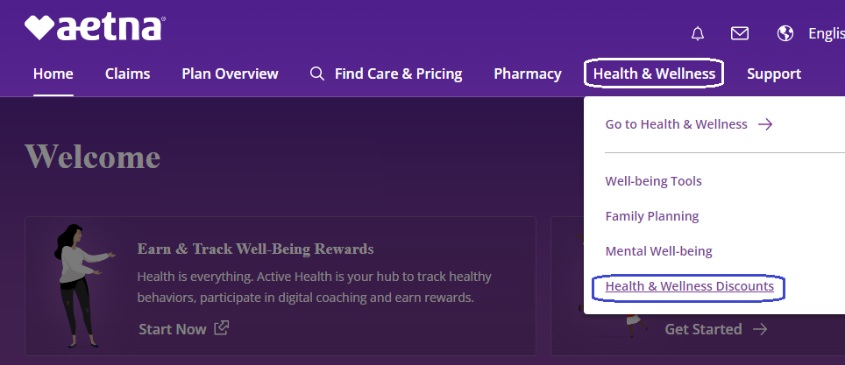 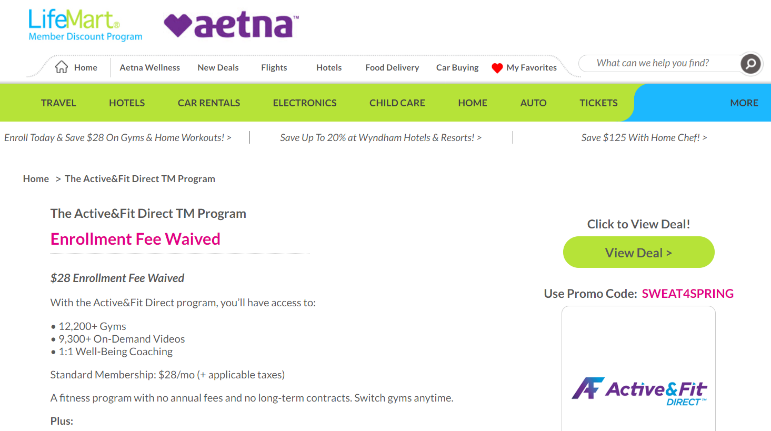 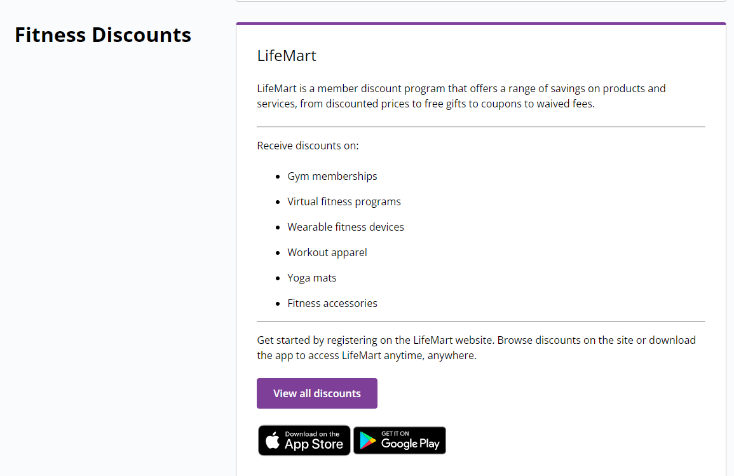 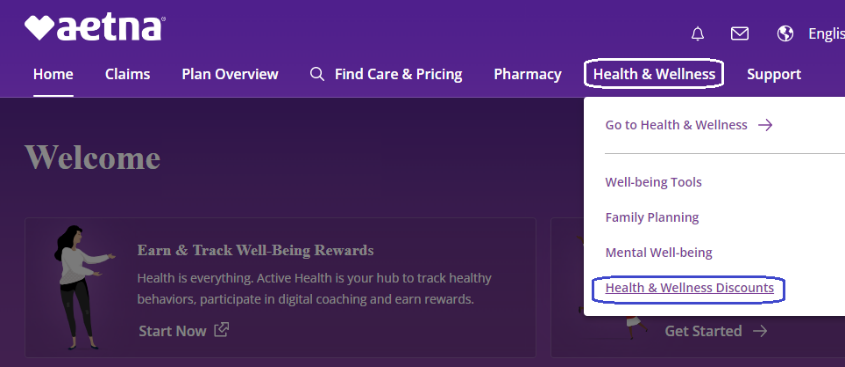 